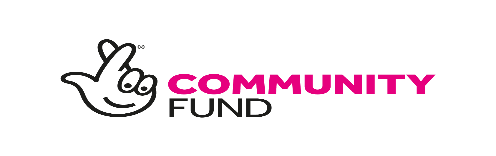 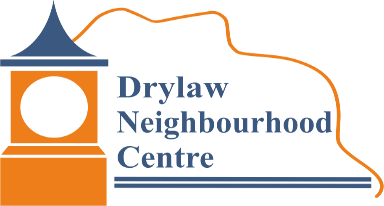 Centre Development Co-ordinatorCoordinator Salary £33,520 (pro rata)  28 hours per week. Working pattern to be agreed between the committee and the successful candidate(s). Working-time should be appropriately logged.  This post is funded by the National Lottery Community Fund.27 days holiday and public holidays pro rata Employer Drylaw Telford Community Organisation SCIO Board of Trustees Responsible for Taking a lead role in the development and regeneration of Drylaw Neighbourhood Centre, based at 67b Groathill Road North, Edinburgh, EH4 2SA. What makes us who we are?Drylaw Neighbourhood Centre is a SCIO charity based in Drylaw, Edinburgh.  From young people to older adults, we run projects that build confidence and help to achieve positive changes within their community. Currently we run a supported community gardening scheme, several community groups and a youth work programme.Our charitable aims and objectives are: To develop the capacity and skills of people living in socially and economically disadvantaged areas in such a way that they are better able to identify, and help meet, their needs and to create active, flourishing communities.  To run a Neighbourhood Centre, primarily for the benefit of Drylaw, Telford and other communities in North Edinburgh. Centre Development Coordinator- as Centre Development Coordinator you will: Familiarise yourself with groups and activities currently taking place in the Centre and offer support to groups/group leaders as required and where appropriate.Line manage some staff and volunteersDevelop local groups, events, and activities which further the Centre’s vision and work alongside the Management Committee to agree classes and events operating in the building.Work collaboratively with the management committee and in partnership with Centre based employees with the aim of promoting the smooth running of the Centre’s activities. Provide key-holding responsibility periodically (subject to Management Committee approval)Work with the Management Committee to identify/deliver fundraising activities, such as researching potential sponsors and funders, developing fundraising events, and writing proposals to potential sources of funds.Develop outreach work to deliver our inclusive goals and engagement remits through networking and open dialogue across and between current centre users, local neighbourhood and the wider diverse communities.Develop use of the building’s spaces to attract commercial lets, to raise the profile of the Centre and create both income and resources to support community projects.Represent the Centre at local events to promote the Centre’s contribution to the locality.Increase income, usage and activities within the centre for all ages.Engage with local stakeholders including community members, organisations and local businesses.Work closely with and report to the Management CommitteeResponsibilities Lead on the Drylaw Neighbourhood Centre’s marketing and communications strategy. Some line management responsibilitiesFundraise from a range of sources including businesses, charitable foundations and trusts and government agenciesEnsure all Health and Safety, Fire Safety and security procedures for the building are followed.Manage and update our website, marketing information and social media regularly.Execute professional events at the centre within budget and project plans.Develop and improve existing systems and procedures to ensure the day to day running of the centre is easy and safe for everyone. Take the lead on increasing centre use and income, through liaising with tenants, potential tenants, and room bookers to ensure their needs are met. Coordinate the maintenance, repairs and renewals of the building and ICT to ensure it is safe and meets the needs of all. Monitor and evaluate centre activities against agreed benchmarks. Represent Drylaw Neighbourhood Centre at local events/activities/workshops where appropriate. Basic clean-up of rooms between bookings Flexibility to work varied working hours, i.e. weekends, unsociable and out of hours etc to meet the needs of the Drylaw Neighbourhood Centre. Person Specification ExperienceEssentialDesirableExperience of working with community-based organisations and understanding of the current voluntary sector environmentxDemonstrable experience in community engagement and capacity buildingxDemonstrable experience in supporting/enabling community involvement/influence, in the decision-making processes associated with the development of Centre based and community development programmesxExperience of managing a space open to the publicxExcellent problem-solving skills including interpretation of policy and guidance in a range of situations and the ability to provide creative solutions to problems that may arise with a range of partners, stakeholders, and fundersxKnowledge, Skills and Abilities Good written and verbal communication skillsxAbility to work flexible hours including occasional weekend workxPerforming administrative tasks and dutiesxExcellent influencing, negotiating and interpersonal skillsXAbility to work collaboratively with a wide range of people including volunteers and vulnerable people XICT skills - ability to use databases, social media and contribute to web contentxGood problem-solving skills and awareness of risk assessmentsXAbility to take initiative and identify, prioritise and plan activities independentlyXCommitment to challenging discriminatory or disrespectful behaviourXUnderstanding of building safety and maintenance requirementsxAbility to contribute to strategic target-setting and development planningxAbility to organise and facilitate meetingsxAwareness of Charity Governances structuresxProven experience in sourcing and growing fundraised incomexMarketing and communications experiencexKnowledge of financial processes and budgets relevant to a small organisationxPersonal QualitiesCommitment to principles of equality and respect for othersxPassion for social change in the local communityxAwareness of the social and economic issues faced by community centresxGood understanding of the needs of the local communityxQualifications and trainingQualified to degree level or equivalent in a relevant professional discipline. In exceptional cases this requirement may be satisfied through relevant experience and demonstrated competence.x